 MODELO DE FATURA DE CATERING										 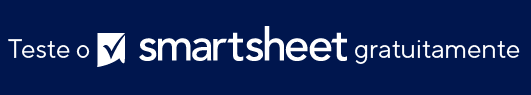 SEU LOGOTIPOSEU LOGOTIPOFATURA DE CATERINGFATURA DE CATERINGFATURA DE CATERINGFATURA DE CATERINGFATURA DE CATERINGDATA E HORA DO TRABALHOCARGOCARGOCARGOLOCAL DE TRABALHOLOCAL DE TRABALHOLOCAL DE TRABALHOLOCAL DE TRABALHOLOCAL DE TRABALHOLOCAL DE TRABALHOVENDEDORN.º DA FATURADATA DA FATURADATA DA FATURAFORNECEDORNOME DA EMPRESADESCRIÇÃODESCRIÇÃODESCRIÇÃODESCRIÇÃODESCRIÇÃODESCRIÇÃOQTD.PREÇO UNITÁRIOPREÇO UNITÁRIOTOTALNOME DO CONTATOENDEREÇO ENDEREÇO ENDEREÇO TELEFONE E-MAILCLIENTENOME DA EMPRESANOME DO CONTATOTOTALTOTALENDEREÇO SERVIÇOS EM TARIFA FIXA + TAXAS ADICIONAISSERVIÇOS EM TARIFA FIXA + TAXAS ADICIONAISSERVIÇOS EM TARIFA FIXA + TAXAS ADICIONAISSERVIÇOS EM TARIFA FIXA + TAXAS ADICIONAISSERVIÇOS EM TARIFA FIXA + TAXAS ADICIONAISSERVIÇOS EM TARIFA FIXA + TAXAS ADICIONAISTOTALENDEREÇO ENDEREÇO TELEFONE E-MAILCONDIÇÕESOBSERVAÇÕES E DETALHES ADICIONAIS DO TRABALHOOBSERVAÇÕES E DETALHES ADICIONAIS DO TRABALHOOBSERVAÇÕES E DETALHES ADICIONAIS DO TRABALHOOBSERVAÇÕES E DETALHES ADICIONAIS DO TRABALHOOBSERVAÇÕES E DETALHES ADICIONAIS DO TRABALHOOBSERVAÇÕES E DETALHES ADICIONAIS DO TRABALHOTOTALTOTALSUBTOTALSUBTOTALEmita um cheque nominal ao Emita um cheque nominal ao Emita um cheque nominal ao inserir a porcentageminserir a porcentageminserir a porcentageminserir a porcentagemTARIFA DE IMPOSTOTARIFA DE IMPOSTONome da sua empresa.Nome da sua empresa.Nome da sua empresa.IMPOSTO TOTALIMPOSTO TOTALEm caso de dúvidas sobre esta fatura, 
entre em contato comEm caso de dúvidas sobre esta fatura, 
entre em contato comEm caso de dúvidas sobre esta fatura, 
entre em contato comOUTROSOUTROSNome, (321) 456-7890, endereço de e-mailNome, (321) 456-7890, endereço de e-mailNome, (321) 456-7890, endereço de e-mailTOTAL GERALTOTAL GERALwww.seuendereçonaweb.comwww.seuendereçonaweb.comwww.seuendereçonaweb.cominsira o valor inicial do pagamentoinsira o valor inicial do pagamentoinsira o valor inicial do pagamentoinsira o valor inicial do pagamentoMENOS PAGAMENTOMENOS PAGAMENTOOBRIGADOOBRIGADOOBRIGADOTOTAL DEVIDOTOTAL DEVIDOAVISO DE ISENÇÃO DE RESPONSABILIDADEQualquer artigo, modelo ou informação fornecidos pela Smartsheet no site são apenas para referência. Embora nos esforcemos para manter as informações atualizadas e corretas, não fornecemos garantia de qualquer natureza, seja explícita ou implícita, a respeito da integridade, precisão, confiabilidade, adequação ou disponibilidade do site ou das informações, artigos, modelos ou gráficos contidos no site. Portanto, toda confiança que você depositar nessas informações será estritamente por sua própria conta e risco.